Seanair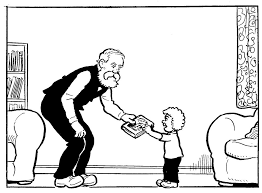 Is mise Seanair.Tha mi ochdad.Tha mi a’ fuireach ann an Glaschu.‘S toigh leam a bhith a’ suidhe ann an cathair.‘S toigh leam a bhith a’ cluich còmhla ris an leanabh.‘S toigh leam a bhith a’ cluich cleasan.